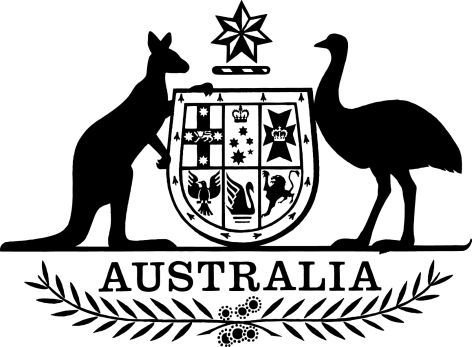 Child Care Subsidy Amendment (Transition to Work) Minister’s Rules 2023I, Jason Clare, Minister for Education, make the following rules.Dated	7 August 2023		Jason ClareMinister for EducationContents1  Name	12  Commencement	13  Authority	14  Schedules	1Schedule 1—Amendments	2Child Care Subsidy Minister’s Rules 2017	21  Name		This instrument is the Child Care Subsidy Amendment (Transition to Work) Minister’s Rules 2023.2  Commencement		This instrument commences on 1 July 2022.3  Authority		This instrument is made under the A New Tax System (Family Assistance) Act 1999.4  Schedules		Each instrument that is specified in a Schedule to this instrument is amended or repealed as set out in the applicable items in the Schedule concerned, and any other item in a Schedule to this instrument has effect according to its terms.Schedule 1—AmendmentsChild Care Subsidy Minister’s Rules 20171  Paragraph 13(1)(c)Repeal the paragraph.2  Subsections 13(4) to (6)Repeal the subsections.3  At the end of section 15Add:	(i)	jobseeker payment under the Social Security Act 1991, as paid to individuals who are not required, under Subdivision C of Division 2A of Part 3 of the Social Security (Administration) Act 1999, to have an employment pathway plan in effect.